SREDA, 26. 11. 2021	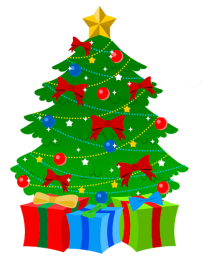 TEHNIŠKI DAN – NOVOLETNI OKRASEKPOČASI SE BLIŽAJO PRAZNIKI. TAKRAT SI UREDIMO IN OKRASIMO STANOVANJE, NOVOLETNO JELKO, VESELI SMO TUDI PRIJAZNEGA PISMA ALI PA SAMO LEPE MISLI.VSE TO BOSTE DANES NAREDILI.   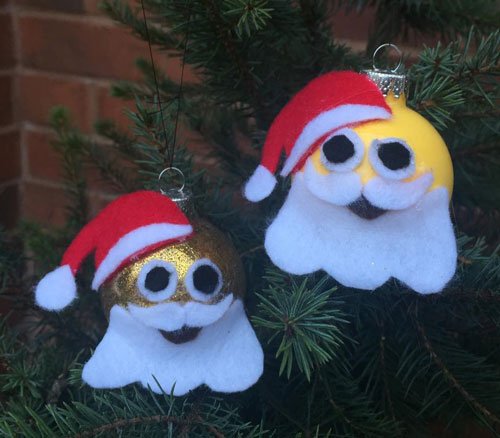 IZ PAPIRJA, EMBALAŽE, PLASTIKE … KAR IMATE DOMA, IZDELAJTE OKRASEK ZA NOVOLETNO JELKO. NEKAJ IDEJ NAJDETE NA SPODNJIH POVEZAVAH:https://www.youtube.com/watch?v=QT7LEawicIIhttps://www.youtube.com/watch?v=yt70JROU0uQhttps://www.youtube.com/watch?v=Wb9F_PGYWVY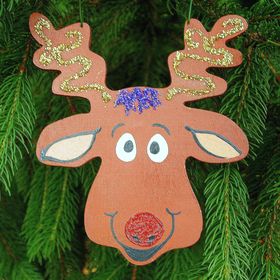 PRIPRAVITE SI PAPIR ZA RISANJE. LAHKO JE RISALNI LIST, NAVADEN BEL LIST, MALCE TRŠI PAPIR …  RIŠETE LAHKO Z BARVICAMI, FLOMASTRI, VOŠČENKAMI – KAR IMATE DOMA.NARIŠITE RISBICO Z NOVOLETNIM MOTIVOM (NOVOLETNA JELKA, ZASNEŽENA POKRAJINA, JELENČEK, DARILA, OTROCI, KI SE IGRAJO NA SNEGU …).IDEJE: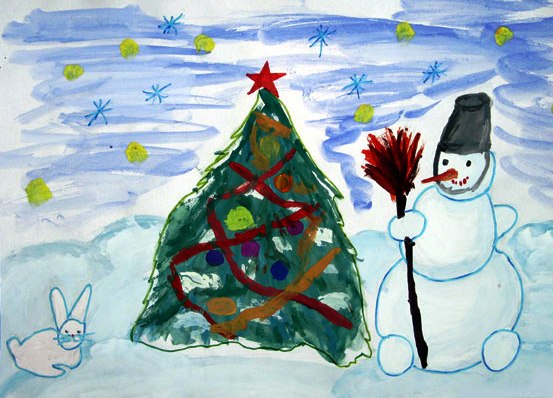 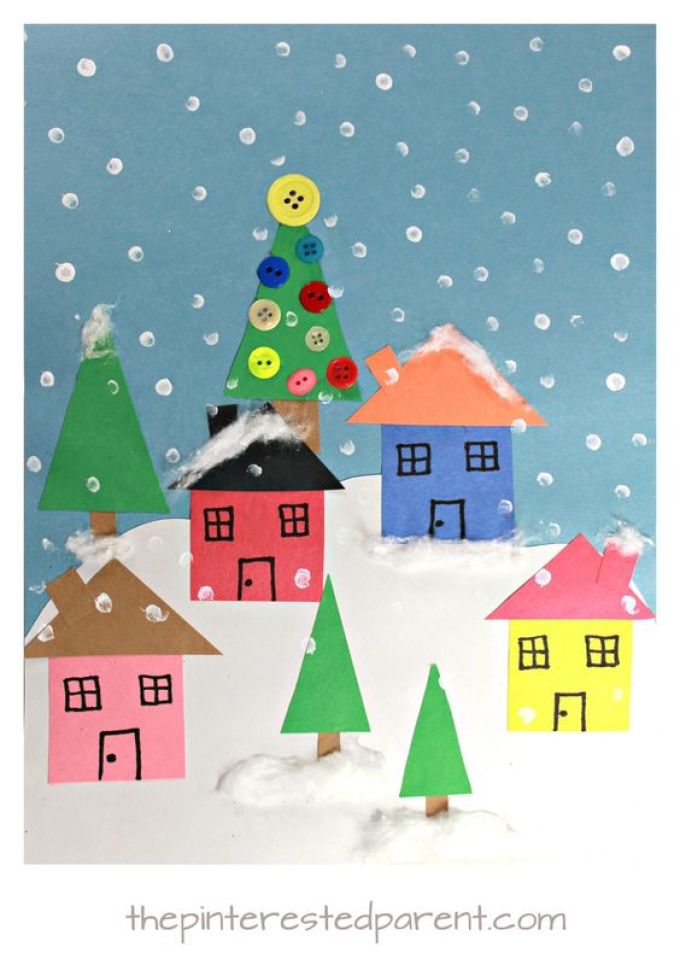 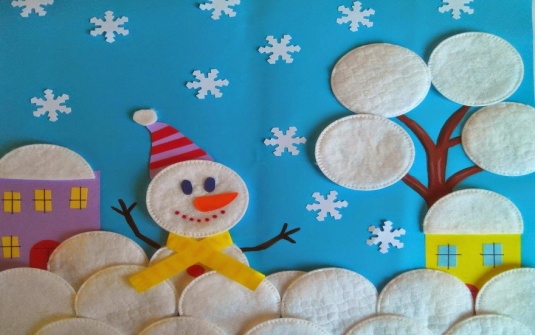 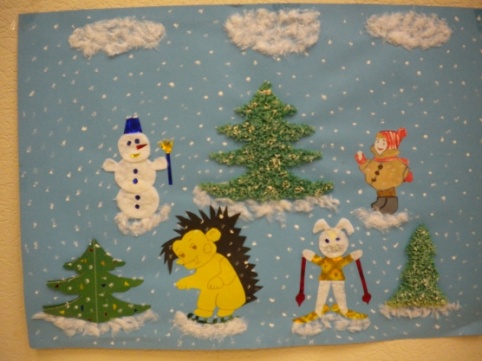 OB PRAZNIKIH ZAŽELIMO PRIJATELJEM, SOSEDOM, SOŠOLCEM … NEKAJ LEPEGA (DA BI BILI SREČNI, ZDRAVI, DA BI SE JIM URESNIČILA KAKŠNA ŽELJA …).IN ŠE ZADNJA NALOGA. IZ PAPIRJA IZDELAJ VOŠČILNICO. NEKAJ IDEJ IMAŠ SPODAJ: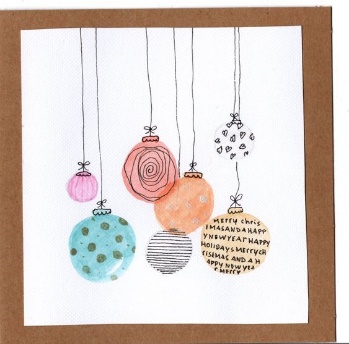 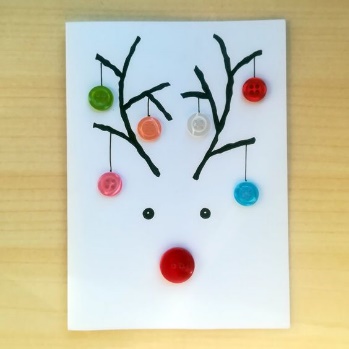 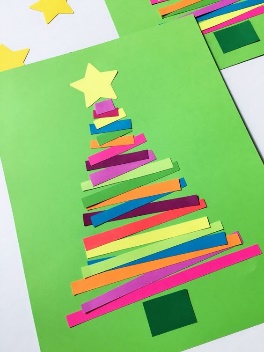 LAHKO PA JO IZDELATE ČISTO PO SVOJE.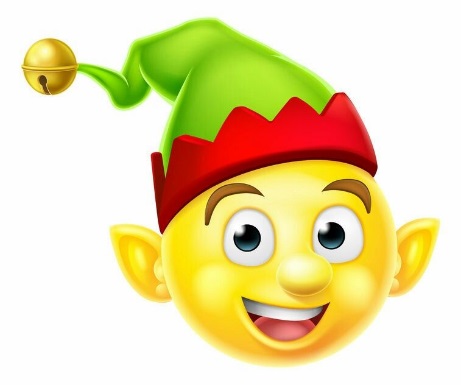 UČITELJICI 